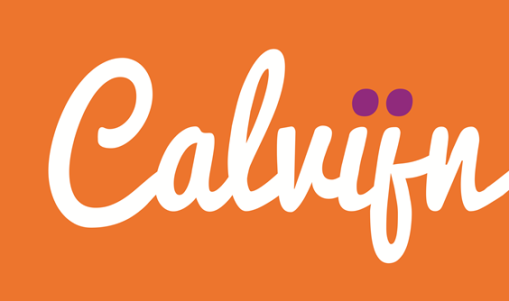 Beste ouders en kinderen,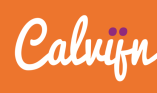 Wat e en prachtige dagen hebben we nog deze week! Vanmiddag hebben we er nog van genoten door extra naar buiten te gaan voor een potje Kingen. Het naar buiten gaan hadden we ook wel even verdiend vonden we. Na alle toetsen die we deze week hebben gehad was dit even een heerlijk moment.De Bijbellessen:Van de week hadden we het over bidden, we hebben geoefend met bidden en we hebben geprobeerd om in ons gebed aandacht te geven aan: ‘’God de vader, zijn zoon Jezus en de heilige Geest. Best moeilijk om in je gebed aan alle drie dingen te zeggen/ te vragen. We hadden er met elkaar een mooi gesprek over.Volgende week gaan we met hoofdstuk 40 bezig, donderdag zal hier ook huiswerk voor zijn. Het gewone werk….Ik noemde het hierboven al even, we hadden deze week een aantal toetsen. De moeilijkste toets was die van rekenen, er zaten veel lastige onderdelen in zoals; cijferend delen, breuken, oppervlakte sommen en zelfs nog wat kloksommen. Inmiddels hebben de kinderen hun toets mee naar huis genomen en hebben we voor het volgende blok ook weer nieuwe doelen gemaakt. De tweede toets die we hadden was een toets/blok les van nieuwsbegrip. Deze week was het onderwerp: ‘’Nieuwe ideeën over gezond eten’’.  En verder….Dinsdag  is er weer: ‘Swim to play’ in bad Hesselinge.  Onze groep wordt op alle dinsdagen t/m 1 december uitgenodigd om van 11.00-12.00 te gaan zwemmen! We hebben nu inmiddels twee leuke zwemdagen achter de rug. Voor de komende drie keren ben ik nog opzoek naar een ouder die wil meefietsen. Wie o wie kan/ wil dit doen?Voor het uitje naar de Koloniehof heeft groep 6/7 inmiddels voldoende ouders/auto’s! Voor groep 7/8 zoeken we nog een aantal begeleiders! Meld u zich dus nog gerust aan! De begeleiders zal ik volgende week informeren.Morgenmiddag is er voor groep 7 de ontdekmiddag op het Greijdanus, de kinderen moeten hiervoor op de fiets komen. We vertrekken om 13.00 en zijn om 15.00 klaar. De kinderen mogen na deze middag direct naar huis als u dit goedvind! Dan wel even een briefje of mailtje naar meester Koos. (koos.zuidhof@dezevenster.nl) Meester Koos zal groep 7 begeleiden met dit uitstapje. Zelf ben ik morgen afwezig ivm een vergadering, de vervanging is geregeld! De planning:                                 Vrijdag 13/11: inval juf.  				   Dinsdag: 17/11, 24/11 en 1/12 Swim2play.   Woensdag: 18 en 25/11 meester BHV cursusdag.   Donderdag: 19/11 les 40 levend water/ 26/11 les 1.Vrijdag 20/11: uistapje Koloniehof en start Mediamasters.Groeten, Tijs Huisman |Leerkracht groep 6/7